АДМИНИСТРАЦИЯ  МЕСТНОГО  САМОУПРАВЛЕНИЯ  ИРАФСКОГО  РАЙОНАУПРАВЛЕНИЕ  ОБРАЗОВАНИЯПриказот  24.03.2020г.    № 46                                                                               с. Чикола                                                                            О  мерах  по  соблюдению  режимаповышенной готовности в  Ирафском районе  РСО-АланияВо исполнение Приказа Министерства образования и науки  Республики Северная Осетия-Алания от 20 марта 2020 года №285  «О мерах по соблюдению режима повышенной готовности в Республике Северная Осетия-Алания» (далее по тексту - Приказ) приказываю:Руководителям подведомственных организаций: запретить до получения особого распоряжения проведение спортивных, зрелищных  и иных массовых мероприятий;обеспечить измерение температуры тела работникам и обучающимся в организации с обязательным отстранением от нахождения на рабочем месте или месте обучения лиц с повышенной температурой и дальнейший контроль вызова работником (обучающимся или его родителем (законным представителем) врача для оказания первичной медико-санитарной помощи на дому;оказывать работникам и обучающимся содействие в обеспечении соблюдения режима самоизоляции на дому;при поступлении запроса Управления Федеральной службы по надзору в сфере защиты прав потребителей и благополучия человека по Республике Северная Осетия-Алания незамедлительно представлять информацию обо всех контактах заболевшего в связи с исполнением им трудовых функций или обучением;не допускать на рабочее место, место обучения и (или) территорию организации лиц с проявлениями острых респираторных вирусных инфекций,  лиц, в отношении которых приняты  меры по изоляции;обеспечить проведение дезинфекции помещений, где находился заболевший, с привлечением сотрудников ГБУЗ ЦРБ Ирафского района;обеспечить наличие бесконтактных термометров для измерения температуры, ультрафиолетовых облучателей рециркуляторного (закрытого) типа, моюще -дезинфицирующих средств;обеспечить регулярное проведение обеззараживания помещений организаций с применением ультрафиолетовых облучателей рециркуляторного (закрытого) типа;ужесточить контроль за проведением в организации всего комплекса санитарно-противоэпидемических, дезинфекционных, профилактических мероприятий;для информирования работников, обучающихся об условиях режима повышенной готовности, а также для оперативного разрешения вопросов, связанных с введением режима повышенной готовности, разместить на информационных стендах и официальный сайтах организаций номер телефона «горячей линии» (8 (800) 301-20-68) и подготовленные Управлением Федеральной службы по надзору в сфере защиты прав потребителей и благополучия человека по Республике Северная Осетия-Алания (http://15.rospotrebnadzor.ru/news) информационные материалы о коронавирусной инфекции, об основных принципах карантина в домашних условиях, рекомендации по профилактике коронавирусной инфекции;вопросы, возникающие в связи с введением режима повышенной готовности, оперативно разрешать с участием штатных медицинских работников, медицинских работников, закреплённых медицинскими организациями за образовательной организацией, по телефону «горячей линии» (8 (800) 301-20-68), в Управлении Федеральной службы по надзору в сфере защиты прав потребителей и благополучия человека по Республике Северная Осетия-Алания.Руководителям подведомственных образовательных организаций на период до 12 апреля 2020 года:в дошкольных образовательных организациях в случае превышения показателей отсутствия обучающихся выше порогового уровня (20%) вводить ограничительные мероприятия (карантин) с обеспечением заблаговременного предупреждения родителей (законных представителей) обучающихся о приостановлении образовательного процесса;в общеобразовательных организациях, организациях дополнительного  образования  рассмотреть возможность организации в кратчайшие сроки образовательного процесса с использованием различных образовательных технологий, позволяющих обеспечить взаимодействие обучающихся и педагогических работников опосредованно (на расстоянии), в том числе с применением электронного обучения и дистанционных образовательных технологий, а в случае невозможности такой организации и в случае превышения показателей отсутствия обучающихся выше порогового уровня (20%) - вводить ограничительные мероприятия (карантин) с обеспечением заблаговременного предупреждения обучающихся, их родителей (законных представителей) о приостановлении образовательного процесса; рассмотреть возможность предоставления каникул для обучающихся, в том числе путём перевода их на обучение по индивидуальному учебному плану;в случае перехода на ведение образовательного процесса с использованием дистанционных образовательных технологий обеспечить: выполнение приказа Министерства просвещения Российской Федерации от 17 марта 2020 года № 103 «Об утверждении временного порядка сопровождения реализации образовательных программ начального общего, основного общего, среднего общего образования, образовательных программ среднего профессионального образования и дополнительных общеобразовательных программ с применением электронного обучения и дистанционных образовательных технологий» (далее по тексту - приказ Минпросвещения), представленных в письме Министерства просвещения Российской Федерации от 19 марта 2020 года № ГД-39/04 Методических рекомендаций по реализации образовательных программ начального общего, основного общего, среднего общего образования, образовательных программ среднего профессионального образования и дополнительных общеобразовательных программ с применением электронного обучения и дистанционных образовательных технологий (далее по тексту - методические рекомендации); информирование работников, обучающихся и их родителей (законных представителей) о сроках и порядке перехода на реализацию образовательных программ с применением дистанционных образовательных технологий; оперативное отражение соответствующей информации на официальном сайте образовательной организации; разработку и утверждение локальных актов об организации дистанционного обучения; ежедневный мониторинг хода образовательного процесса с применением дистанционных образовательных технологий; функционирование телефона «горячей линии» по вопросам ведения образовательного процесса с применением дистанционных образовательных технологий;запретить доступ посторонних лиц на территорию образовательных организаций;ежедневно информировать Министерство образования и науки Республики Северная Осетия-Алания о проделанной работе по соблюдению режима повышенной готовности и ситуации в образовательной организации, направляя письменную информацию на официальный электронный адрес с пометкой «Оперативный отчёт на дд.мм.гг» (с указанием конкретной даты).Назначить лицом, ответственным за сбор, обобщение оперативных отчётов и подготовку ежедневных докладов, Дедегкаеву Н.Р. главного специалиста Управления образования АМС Ирафского районаЗаместителям Начальника Баликоевой А.С., Макоевой Л.Б. руководителям структурных подразделений Управления образования Темировой С.М. и Царикаевой Ф.А:оперативно корректировать сроки и форму проведения запланированных мероприятий в зависимости от санитарно- эпидемиологической обстановки и требований настоящего приказа;не допускать на рабочее место и (или) территорию организации лиц с проявлениями острых респираторных вирусных инфекций, лиц, в отношении которых приняты меры по изоляции;обеспечить оперативное предоставление курируемыми организациями необходимых документов и сведений;незамедлительно довести Приказ до сведения подведомственных организаций,В  Управлении образования АМС Ирафского района: обеспечить проведение регулярных дезинфекционных обработокповерхностей, увеличить количество обработок перил, дверных ручек, обеспечить постоянное наличие в туалетных комнатах моющих средств (ответственный Гулуев Р.К.);обеспечить размещение на официальном сайте и стендах номера телефона «горячей линии» (8 (800) 301-20-68) и подготовленных Управлением Федеральной службы по надзору в сфере защиты прав потребителей и благополучия человека по Республике Северная Осетия- Алания информационных материалов о коронавирусной инфекции, об основных принципах карантина в домашних условиях, рекомендации по профилактике коронавирусной инфекции (ответственный Баликоева А.С..);обеспечить размещение настоящего приказа на официальном сайте Управления образования администрации местного самоуправления Ирафского района (ответственный Кесаев Г.В.).6. Контроль исполнения настоящего приказа оставляю за собой.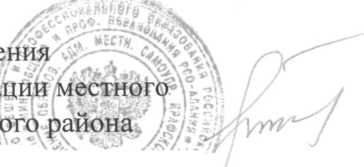 С.М.Медоева 363500  сел. Чикола,  ул. А. Макоева, 18                                                       тел. Начальник РУО (86734) 3-15-05